DOI 10.1007/s00266-014-0432-1ОРИГИНАЛЬНАЯ СТАТЬЯ	НЕХИРУРГИЧЕСКАЯ ЭСТЕТИКАМезотерапия с помощью средства, содержащего в рецептуре гиалоурановую кислоту, для омоложения кожи: индивидуальная, плацебо-контролируемая, долгосрочная проверка с использованием ультразвука высокой частотыАврора Тедещи • Франческо Лакаррубба •Джузеппе МикалиПолучено 11 августа 2014 / Принято: 16 ноября 2014 / Опубликовано на сайте: 25 декабря 2014© Springer Science + Business Media Нью-Йорк и Международное общество эстетической пластической хирургии 2014Резюме. Мезотерапия с применением гиалоурановой кислоты (ГК) является подходом к лечению, который в настоящее время используется для омоложения кожи. Высокочастотный ультразвук (20-100 МГц) является неинвазивным методом, который использовался для оценки кожных возрастных изменений. Наличие и степень типичной субэпидермальной низкоэхогенный группы (SLEB) связаны с фотостарением: чем ниже SLEB эхогенность, тем выше фотостарение. Целью данного исследования была оценка, посредством ультразвуковой визуализации, долгосрочного воздействия микроинъекций ГК на эхогенность SLEB. В исследование были включены двадцать две женщины с выявленными ультразвуком и клинически признаками умеренного фотостарения. Лечение состояло из нескольких микроинъекций солей ГК биотехнологического происхождения на тыльной стороне одной руки, один раз в неделю в течение 4 недель, и, последовательно, один раз в месяц в течение 4 месяцев (группа А) или 9 месяцев (группа В). В тыльную сторону другой руки каждого пациента вводили физиологический раствор и использовали в качестве контроля. У всех пациентов выполнялась проверка с помощью высокочастотного ультразвука (22 МГц), для оценки изменений эхогенности SLEB во время лечения. Восемнадцать из 22 пациентов завершили исследование. В конце 4 недель, УЗИ увеличение кожной эхогенности наблюдалось у 13 пациентов (семи из группы А и шести из группы В), которых мы рассматривали, как ''респондеров''. У данных пациентов, t-Критерий Стьюдента показал значительное увеличение от базового значения пикселей SLEB +24% (P <0,01) по сравнению с +6% с плацебо. У тех же пациентов, после дополнительных 4 месяцев ежемесячных инъекций, среднее увеличение составило +18% (P <0,05) по сравнению с +4% с плацебо. У пациентов из группы В, которые завершили 10 месяцев лечения, увеличение от исходного значения пикселей SLEB составило +18% (P <0,05) по сравнению с 0% в группе плацебо. Наше исследование показывает, что мезотерапия с ГК может эффективно бороться со старением и фотостарением кожи, что подтверждается количественными ультразвуковыми данными, показывающими существенные изменения в плотности SLEB с течением времени.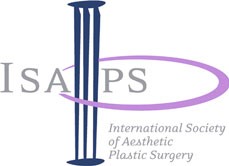 ---------------------------------------------------------------------------------------------------------------------------------------------------А. Тедески Ф. Лакарруба Г. Микали и (A. Tedeschi · F. Lacarrubba  G. Micali (&))Дерматологическая Клиника Университета Катании, A.O.U. (Dermatology Clinic, University of Catania, A.O.U.) Поликлиника-Витторио Эмануэле, Виа Санта-София, 78, 95123 Катания, Италия (Policlinico-Vittorio Emanuele, Via Santa Sofia, 78, 95123 Catania, Italy) электронная почта: cldermct@nti.itУровень доказательности II. Данный журнал требует, чтобы авторы назначали уровень доказательств для каждой статьи. Для полного описания этих оценок для доказательной медицины, просим обратиться к оглавлению или онлайн Инструкции для авторов www.springer.com/00266.Ключевые слова: Мезотерапия, Гиалоурановая кислота, Ультразвук, Омоложение кожиВведениеГиалоурановая кислота (ГК) является важным компонентом внеклеточного матрикса, влияет на содержание воды в коже и, следовательно, эластичность кожи, увлажнение, и твердость Химически ГК представляет собой гликозаминогликан, полученный в ходе полимеризации моносахаридов D-глюкуроновой кислоты в сочетании с N-ацетил-глюкозамином [1, 2]. ГК способствует росту и миграции фибробластов, а также синтезу коллагена. Снижение ГК коррелирует с старением кожи и фотостарением [3].Старение кожи связано с внутренними (генетически движимыми физиологическими изменениями с течением времени) и внешними факторами, такими, как хроническое воздействие ультрафиолетового (УФ) излучения (отвечает за фотостарение), загрязняющие вещества и курение. Изменение компонентов соединительной ткани, такое как сокращение фибробластов, коллагена и эластичных волокон, видимых в результате морфологических изменений кожи, с появлением морщин, дряблости, потери эластичности и появлении сухости кожи [3]. В последние годы, ''дерматопропосис'' был предложен в качестве термина для возрастных изменений кожи, особенно тех, которые связаны с уменьшением содержания ГК и уменьшением выраженности основных рецепторов гиалуроната клеточной поверхности для CD44 [4]. Использование внутрикожных инъекций ГК представляет собой один из самых популярных методов лечения, которые в настоящее время используются в косметической дерматологии для омоложения кожи, хотя количество исследований, подтверждающих его эффективность, помимо клинических данных ограничено [5, 6].Высокочастотный ультразвук (20-100 МГц) является неинвазивным методом , который использовался для оценки кожных возрастных изменений. В частности, субэпидермальная низкоэхогенная группа (SLEB), расположенная непосредственно под эпидермисом, была определена в качестве индикатора фотостарения кожи [9, 10]. Кроме того, было продемонстрировано, что эхогенность SLEB обратно коррелирует с хроническим облучением УФ-излучением: чем ниже эхогенность SLEB, тем сильнее фотостарение. Следовательно, ультразвук использовался для оценки эффективности продукции по борьбе со старением [10–13]. В предыдущем исследовании мы использовали ультразвук для оценки множественных внутрикожных инъекций ГК как препарат для мезотерапии в ходе четырехнедельного эксперимента [14].  При рассмотрении перспективных результатов этого исследования, мы решили провести долгосрочную оценку.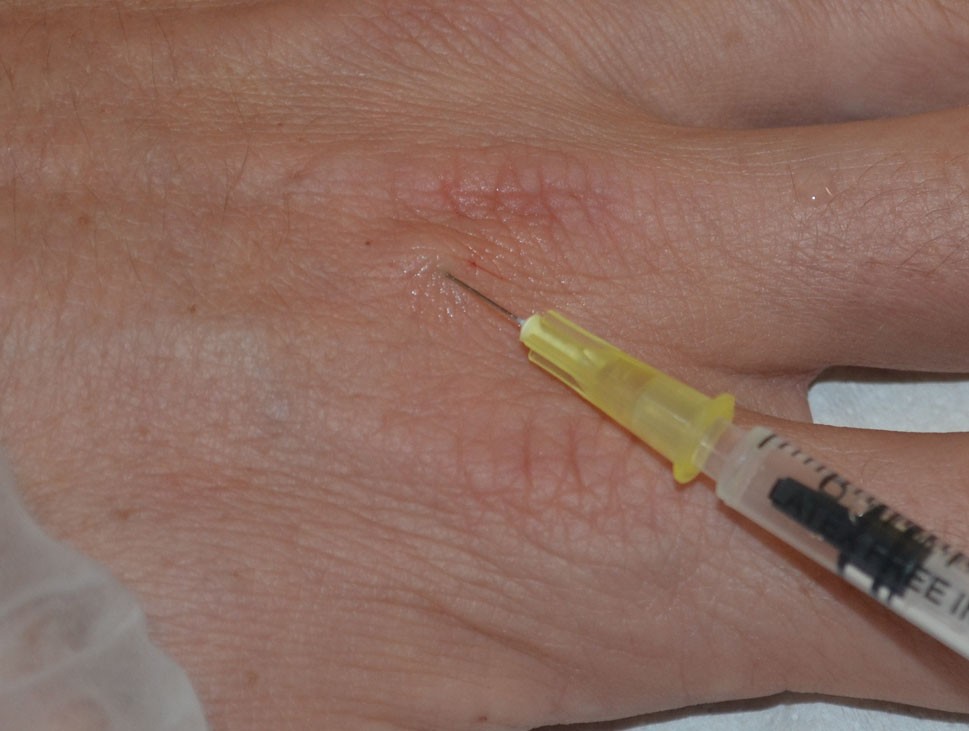 Рисунок. 1 Подкожные микроинъекции солей ГК в тыльную сторону левой рукиМатериалы и методыДвадцать две женщины (36-65 лет, средний возраст 50,5) с установленными клинически и ультразвуком признаками умеренного фотостарения были привлечены к проведению данного индивидуального плацебо-контролируемого исследования. Протокол был утвержден нашим внутренним экспертным советом организации. Критерии включения были следующими: женский пол, возраст от 35 до 65 лет, наличие физических признаков умеренного фотостарения на тыльной стороне рук, с признаками SLEB при оценке ультразвуком. Критериями исключения были поверхностные химические пилинги, совершенные в течение до начала эксперимента 4 недель, зарегистрированные случаи аллергического и/или раздражающего дерматита рук, системные заболевания, психические заболевания, беременность. Информированное согласие было получено от всех участников. Каждому пациенту было сделано несколько внутрикожных микроинъекций (Рисунок 1) 1 мл солей ГК (хлорид натрия, соль фосфата натрия) биотехнологического происхождения с молекулярной массой 1.000 кДа (Viscoderm®) в концентрации 20 мг / мл в тыльную сторону левой руки, и такое же количество физиологического раствора (плацебо) в тыльную сторону правой руки. Участники были случайным образом помещены в одну из двух групп: группа А получала 4 еженедельные инъекции, затем 4 ежемесячные инъекций (конечный пункт: 6 месяцев; 5 месяцев лечения, 1 месяц последующих процедур); группа B получала 4 еженедельные инъекций с последующими 9 ежемесячными инъекциями (конечный пункт: 11 месяцев; 10 месяцев лечения, 1 последующих процедур) (Рисунок 1).  Каждая процедура состояла из максимального общего вводимого объема в 1 мл (примерно 30 инъекций) ГК или физиологического раствора в левую и правую руку соответственно.Рисунок 2. График Лечения: микроинъекции солей ГК биотехнологического происхождения (общий объем введенного препарата в ходе каждой сессии: 20 мг / мл) в тыльную сторону одной руки один раз в неделю в течение 4 недель, и, последовательно, один раз в месяц в течение 4 месяцев (в общей сложности 5 месяцев лечения, группа А) или 9 месяцев (в общей сложности 10 месяцев лечения, группа B)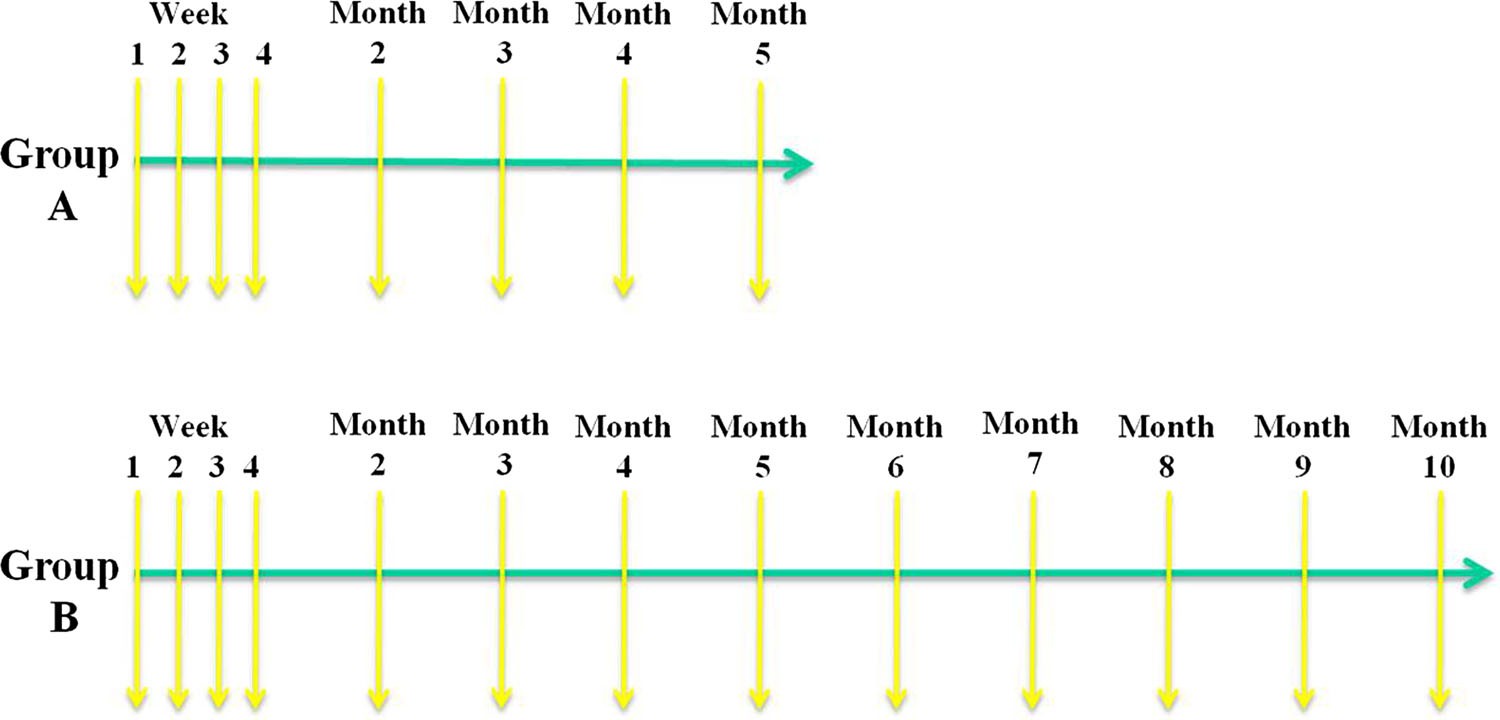 Таблица 1 Результаты Группы АУ всех пациентов оценка УЗИ проводилась при каждом посещении одним и тем же исследователем (FL), в неизменных условиях окружающей среды, на целевой области, соответствующей второй пястной области на руках, непосредственно до и через одну неделю после каждой обработки, чтобы оценить изменения эхогенности SLEB в течение всего срока исследования. От ультразвука отказались сразу после введения ГК, из-за временных образований микроволдырей после микроинъекции. Было осуществлено Сканирование поперечного сечения в В-режиме ультразвуковой системой при 22 МГц. Настройка усиления была выдержана на постоянном уровне (40 дБ). Для каждого исследуемого поля, амплитуды эхо отдельных элементов изображения (пикселей) SLEB были приписаны в численном значении (0-255) и средние серые значения оценивались с помощью бесплатного программного обеспечения ImageJ. Оценки графика лечения и ультразвуковые оценки приведены на Рисунке 2. Для статистического анализа использовался t-Критерий Стьюдента.РезультатыВосемнадцать из 22 пациентов завершили исследование. В конце 4 недель, УЗИ увеличение кожной эхогенности наблюдалось у 13 пациентов (семи из группы А и шести из группы В), которых мы рассматривали, как ''респондеров''. У этих больных наблюдалось значительное увеличение по сравнению с исходным количеством пикселей по SLEB соответствующие +24% (Р <0,01) по сравнению с +6% с плацебо. У тех же пациентов, после дополнительных 4 месяцев ежемесячных инъекций, среднее увеличение составляло +18% (P <0,05) по сравнению с +4% с плацебо. У пациентов группы В, которые завершили 10 месяцев лечения среднее увеличение количества пикселей SLEB от исходного составило +18% (Р <0,05) по сравнению с 0% с плацебо. Результаты УЗИ приведены в таблицах 1 и 2. Никаких осложнений не было вызвано в ходе лечения, но имело место появление нескольких небольших синяков, которые сошли после 4-5 дней.Таблица 2 Результаты Группы BОбсуждениеГК используемая как в мезотерапии, так и/или в качестве наполнителя, становится все более популярной в коррекции старения кожи и фотостарения. Мезотерапия представляет собой давно устоявшуюся эстетическую технику, которая была изобретена во Франции в 1952 году [15]. Она, как сообщается, полезна в коррекции различных недугов, главным образом, в области ревматологии и эстетической медицины [5]. Мезотерапия состоит из подкожных инъекций смесей биосовместимых соединений (в том числе питательных веществ, гормонов, витаминов, ферментов и энзимов), которые представляются в небольших дозировках, с помощью очень тонких игл, прямо над/рядом с целевыми областями [15]. Эта методика позволяет вводить составляющие, которые высвобождаются в течение длительного периода времени в окружающие ткани посредством процесса, похожего на депо-эффект [16, 17]. Мезотерапия в омоложения кожи предназначена для поддержания и/или восстановления текстуры кожи [18, 19]. Некоторые клинические исследования показали, что внутрикожное введение ГК увеличивает задержку воды в тканях, а также активность фибробластов [20, 21]. В частности, выяснилось, что она стимулирует фибробласты выделять коллаген типа 1 (COL-1), матричные металлопротеазы-1 (ММР-1), тканевый ингибитор матриксных металлопротеиназ-1 (TIMP) [22–23]. Исследование 50 пациентов подтверждает безопасность и эффективность ГК мезотерапии для профилактики и лечения старения кожи, и продемонстрировало уменьшение IL1β, IL-6, ММР1 а также увеличение Col-1 [23].Наше исследование подтверждает, что мезотерапия с ГК может быть полезна в лечении старения и фотостарения кожи, что подтверждается количественным данным УЗИ, показывающими существенные изменения в плотности SLEB с течением времени (Рисунки 3, 4). После 4 недель (1 инъекция в неделю), у 13 из 18 пациентов из обеих групп А и В, наблюдалось статистически значимое улучшение эхогенности SLEB (средний +24%) на руке, обработанной ГК, по сравнению с небольшим улучшением (в среднем +6%) на другой руке, обработанной физиологическим раствором. У тех же 13 пациентов, еще через 4 месяца ежемесячных инъекций, улучшение по сравнению с исходным составило +18% (на руках, обработанных ГК) по сравнению с +4% (на необработанных руках). Что интересно, что у пациентов группы В, которые завершили 10 месяцев лечения, улучшение на руках, обработанных ГК осталось стабильным (в среднем +18%), в отличие от быстрого спада (0%), который наблюдался на необработанных руках. Эти данные подтверждают улучшение эхогенности SLEB с течением времени, которая обуславливается инъекциями ГК. Учитывая минимальное изменение SLEB от инъекций физраствора, эффект плацебо, а также гипотетическая роль травмы исключаются.В заключение, причина повышенной эхогенности SLEB результате многократных инъекций мезотерапии ГК неизвестна. Это может быть обусловлено несколькими факторами, в том числе повышенной плотностью или перегруппировкой кожных коллагеновых волокон после активации фибробластов или неспецифической воспалительной реакцией. Исследования гистопатология должны окончательно прояснить данный вопрос.Список благодарностей от авторов. Авторы хотели бы поблагодарить д-ра Гвидо Робечччи за неоценимую помощь.Конфликт интересов. Авторы заявляют, что не имеют таких конфликтов интересов, о которых надлежит заявить.СсылкиStern R, Maibach HI (2008) Hyaluronan in skin: aspects of aging and its pharmacologic modulation. Clin Dermatol 26:106–122Prehm P (1984) Hyaluronate is synthesized at plasma membranes. Biochem J 220:597–600Streker M, Reuther T, Krueger N, Kerscher M (2013) Stabilized hyaluronic acid-based gel of non-animal origin for skin rejuvenation: face, hand, and de´colletage. J Drugs Dermatol 12(9):990–994Kaya G, Saurat JH (2007) Dermatoporosis: a chronic cutaneous insufficiency/fragility syndrome. Clinicopathological features, mechanisms, prevention and potential treatments.  Dermatology 215(4):284–294Atiyeh BS, Ibrahim AE, Dibo SA (2008) Cosmetic mesotherapy: between scientific evidence, science fiction, and lucrative business. Aesthetic Plast Surg 32:842–849Lacarrubba F, Nardone B, Tedeschi A, Nordstrom R, Micali  G (2007) Ultrasound evaluation of mesotherapy for skin rejuvenation. In: Tosti A, De Padova MP (eds) Atlas of mesotherapy in skin rejuvenation. Informa Healthcare Ltd, LondonJemec GB, Gniadecka M, Ulrich J (2000) Ultrasound in dermatology. Part I: High frequency ultrasound.  Eur J Dermatol 10(6):492–497Lacarrubba F, Verz`ı AE, Tedeschi A, Catalfo P, Nasca MR, Micali G (2013) Clinical and ultrasonographic correlation of acne scars. Dermatol Surg 39:1683–1688deRigal J, Escoffier C, Querleux B, Faivre B, Agache P, Le´veˆque JL (1989) Assessment of aging of the human skin by in vivo ultrasonic imaging. J Investig Dermatol 93(5):621–625Sandby-Moller J, Wulf HC (2004) Ultrasonographic subepidermal low-echogenic band, dependence of age and body site. Skin Res Technol 10:57–63Gniadecka M, Jemec GBE (1998) Quantitative evaluation of chronological ageing and photoageing in vivo: studies on skin echogenicity and thickness. Br J Dermatol 139:815–821Gniadecka M (2001) Effects of ageing on dermal echogenicity. Skin Res Technol 7:204–207Waller JM, Maibach HI (2005) Age and skin structure and function, a quantitative approach (I): blood flow, thickness, and ultrasound echogenicity. Skin Res Tech 11:221–235Lacarrubba F, Tedeschi A, Nardone B, Micali G (2008) Mesotherapy for skin rejuvenation: assessment of the subepidermal low-echogenic band by ultrasound evaluation with crosssectional B-mode scanning. Dermatol Ther 21(Suppl. 3):S1–S5Pistor M (1976) What is mesotherapy? Chir Dent Fr 46:59–60Fabbrocini G, Forgione P, Capasso C (2007) Methodologies. In: Tosti A, De Padova MP (eds) Atlas of mesotherapy in skin rejuvenation. Informa, London, p 15–23Tardjman M (2003)  Rejeunissementcutane` du de´collete´ par mesotherapie. J Med Esthet Chir Dermatol 30:118Galadari H, Al Faresi F (2011) Mesotherapy. Skinmed 9:342–343Iorizzo M, De Padova MP, Tosti A (2008) Biorejuvenation: theory and practice. Clin Dermatol 26:177–181Tammi MI, Day AJ, Turley EA (2002) Hyaluronan and homeostasis: a balancing act. J Biol Chem 277:4581–4584Yoneda M, Shimizu S, Nishi Y, Yamagata M, Suzuki S, Kimata K (1988) Hyaluronic acid-dependent change in the extracellular matrix of mouse dermal fibroblasts that is conducive to cell proliferation. J Cell Sci 90:275–286Gao F, Liu Y, He Y et al (2010) Hyaluronan oligosaccharides promote excisional wound healing through enhanced angiogenesis. Matrix Biol 29:107–116Savoia A, Landi S, Baldi A (2013) A new minimally invasive mesotherapy technique for facial rejuvenation.  Dermatol Ther 3(1):83–93Группа АЛечениеSLEB эхогенность в начале (пикселей/область)SLEB эхогенность через 4 недели (пикселей/область)SLEB эхогенность через 6 месяцев (пикселей/область)Ч.1ГК9,5814,4910,35Плацебо9,1512,739,92Ч.3ГК10,8112,210,79Плацебо10,8411,8810,71Ч.6ГК11,3312,8911,22Плацебо14,0513,3812,55Ч.7ГК12,3812,5512,44Плацебо11,3813,8211,34Ч.9ВыбываниеЧ.10ГК12,2913,4514,72Плацебо13,5714,113,12Ч.11ГК12,2913,7717,12Плацебо11,7413,9617,34Ч.14ГК8,6513,8110,27Плацебо9,749,799,1Ч.16ГК13,5111,7613,89Плацебо11,7811,5411,31Ч.18ГК12,6813,0312,98Плацебо10,7810,5611,34Ч.19ГК11,8113,5112,03Плацебо11,1312,8911,2Группа BЛечениеSLEB исходная эхогенность (пикселей / область)SLEB эхогенность через 4 недели (пикселей / область)SLEB эхогенность через 6 месяцев (пикселей / область)SLEB эхогенность через 11 месяцев (пикселей / область)Ч.2ГК9,3210,7415,5511,59Плацебо11,1910,9413,1110,91Ч.4Ч.5Выбывание ВыбываниеЧ.8ГК9,2712,8313,0211,52Плацебо14,7913,3416,0113,02Ч.12ГК9,0311,049,8111,76Плацебо12,8311,5111,2311,82Ч.13ГК11,2813,2412,7112,77Плацебо11,7813,8513,2512,88Ч.15ГК11,212,8112,1112,54Плацебо11,1810,8311,9812,43Ч.17ВыбываниеЧ.20ГК8,0212,439,638,68Плацебо10,9113,8110,6610,76Ч.21ГК12,3112,3811,8711,65Плацебо14,514,6312,3614,19Ч.22ГК10,2310,810,3212,25Плацебо11,8211,39,7711,89Исходное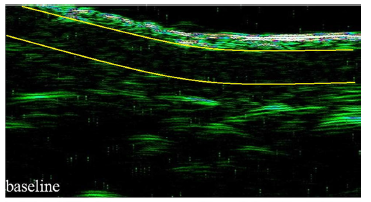 Исходное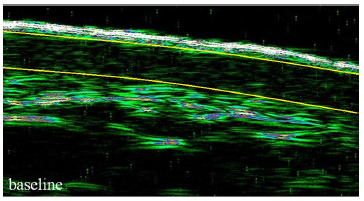 После 4-х недель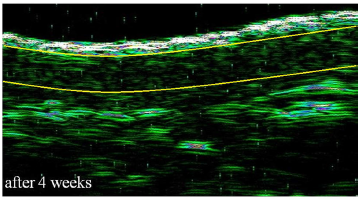 После 4-х недель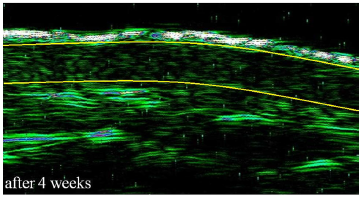 После 6-ти месяцев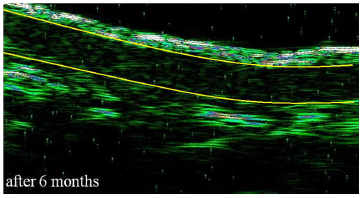 После 6-ти месяцев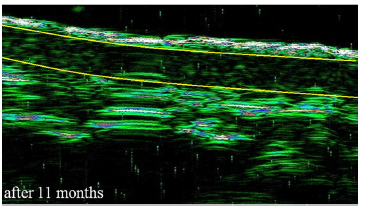 Рисунок 3 Пациент 14 (группа А): увеличение эхогенности SLEB наблюдалось после первых 4 недель лечения с ГК, а также через 6 месяцев (см изменения в областях, ограниченных желтыми линиями)Рисунок 4 Пациент 15 (группа В): увеличение эхогенности SLEB наблюдалось после первых 4 недель лечения с ГК, а также через 11 месяцев (см изменения в областях, ограниченных желтыми линиями)